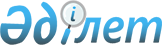 Жітіқара ауданының 2011-2013 жылдарға арналған бюджеті туралыҚостанай облысы Жітіқара ауданы мәслихатының 2010 жылғы 22 желтоқсандағы № 307 шешімі. Қостанай облысы Жітіқара ауданының Әділет басқармасында 2010 жылғы 28 желтоқсанда № 9-10-153 тіркелді

      Жітіқара ауданы әкімдігінің қаулысын қарап, 2008 жылғы 4 желтоқсандағы Қазақстан Республикасы Бюджеттiк кодексiнiң 75 бабы 2 тармағына, Қазақстан Республикасының 2001 жылғы 23 қаңтардағы "Қазақстан Республикасындағы жергілікті мемлекеттік басқару және өзін-өзі басқару туралы" Заңының 6 бабы 1 тармағының 1) тармақшасына сәйкес Жітіқара аудандық мәслихаты ШЕШТІ:



      1. 2011-2013 жылдарға арналған аудандық бюджет тиісінше 1, 2 және 3 қосымшаларға сәйкес, оның ішінде 2011 жылға, мынадай көлемдерде бекітілсін:



      1) кірістер – 2 805 468,8 мың теңге, оның ішінде:

      салықтық түсімдер бойынша – 1 094 952 мың теңге;

      салықтық емес түсімдер бойынша – 5 776,6 мың теңге;

      негізгі капиталды сатудан түсетін түсімдер бойынша – 8 893 мың теңге;

      трансферттер түсімдері бойынша – 1 695 847,2 мың теңге;



      2) шығындар – 2 748 995,5 мың теңге;



      3) таза бюджеттік несиелеу – 8 664,4 мың теңге, оның ішінде:

      бюджеттік кредиттер – 9 792 мың теңге;

      бюджеттік кредиттерді өтеу – 1127,6 мың теңге;



      4) қаржы активтерімен операциялар бойынша сальдо – 68139,0 мың теңге, оның ішінде:

      қаржы активтерін сатып алу – 68139,0 мың теңге;



      5) бюджет тапшылығы (профициті) – -20 330,1 мың теңге;



      6) бюджет тапшылығын қаржыландыру (профицитті пайдалану) – 20 330,1 мың теңге.

      Ескерту. 1-тармақ жаңа редакцияда - Қостанай облысы Жітіқара ауданы мәслихатының 2011.11.01 № 385 (2011 жылдың 1 қаңтарынан бастап қолданысқа енеді); өзгерту енгізілді - 2011.11.11 № 398 (2011 жылдың 1 қаңтарынан бастап қолданысқа енеді) шешімдерімен.



      2. 2011 жылға арналған аудан бюджетіне облыстық бюджеттен берілетін, субвенцияның көлемі, 1168285,0 мың теңге сомасында белгіленгені ескерілсін.



      3. Облыстық бюджетке аудан бюджетінен бюджеттік алулар көлемі, 0,0 мың теңгені құрайтыны ескерілсін.



      4. 2011 жылға арналған аудандық бюджетте нысаналы ағымдағы трансферттер және облыстық бюджеттен дамытуға арналған трансферттер қарастырылғаны ескерілсін, оның ішінде:



      1) 2 208,0 мың теңге – білім беру ұйымдарының материалдық-техникалық базасын нығайтуға;



      2) 50000,0 мың теңге - Жібек-Жолы көшесінен "Строитель" бақ шаруашылығы қоғамына кіруге дейін (шағын ауданға кіру) және Жітіқара қаласы "Желтоқсан" шағын ауданының үш көшесі шегінде, "Желтоқсан" шағын ауданының көшелерін қайта құруға;



      3) 25000,0 мың теңге – Желқуар су қоймасы бөгетінің айналмалы суағытқыш каналын қайта құруға;



      4) 11899,0 мың теңге - Жітіқара ауданы әкімдігінің "Жітіқара ауданының тұрғын үй-коммуналдық шаруашылығы, жолаушылар көлігі және автомобиль жолдары бөлімі" мемлекеттік мекемесінің "Житикаракоммунэнерго" мемлекеттік коммуналдық кәсіпорнының материалдық–техникалық базасын нығайтуға;



      5) 1058,0 мың теңге – "Қазынашылық-Клиент" жүйесін енгізу үшін компьютерлік және ұйымдық техниканы сатып алуға.



      6) 15866,0 мың теңге – Жітіқара қаласындағы 2-су тазартқыш құрылысынан 1-су тазартқыш құрылысына дейін суаққының салынуына;



      7) 2 923,0 мың теңге – Жітіқара ауданының аудандық орталығын сумен жабдықтау үшін жер асты суларының Шортанды кен орнынан суақының құрылысына.

      Ескерту. 4-тармаққа өзгерту енгізілді - Қостанай облысы Жітіқара ауданы мәслихатының 2011.02.22 № 320 (2011 жылдың 1 қаңтарынан бастап қолданысқа енеді); 2011.04.19 № 343 (2011 жылдың 1 қаңтарынан бастап қолданысқа енеді); 2011.07.22 № 372 (2011 жылдың 1 қаңтарынан бастап қолданысқа енеді); 2011.11.01 № 385 (2011 жылдың 1 қаңтарынан бастап қолданысқа енеді) шешімдерімен.



      4-1. 2011 жылға арналған аудандық бюджетте нысаналы ағымдағы трансферттер және республикалық бюджеттен дамытуға арналған трансферттер қарастырылғаны ескерілсін, оның ішінде:

      1) 8 519,4 мың теңге - эпизоотияға қарсы іс-шаралар жүргізуге;

      2) 1 711 мың теңге - ауылдық елді мекендердегі әлеуметтік сала мамандарын әлеуметтік қолдау шараларын іске асыру үшін;

      3) 12 402,0 мың теңге - мектепке дейінгі білім беру ұйымдарында мемлекеттік жалпы білім беру тапсырысын іске асыруға;

      4) 12 288 мың теңге - негізгі орта және жалпы орта білім беретін мемлекеттік мекемелердегі физика, химия, биология кабинеттерін оқу жабдығымен жарақтандыруға;

      5) 5 316,6 мың теңге - бастауыш, негізгі орта және жалпы орта білім беретін мемлекеттік мекемелерде лингафондық және мультимедиалық кабинеттер құруға;

      6) 2 706,0 мың теңге - үйде оқытылатын мүгедек балаларды жабдықпен, бағдарламалық қамтыммен қамтамасыз етуге;

      7) 16 186 мың теңге - медициналық-әлеуметтік мекемелерде күндізгі тұру бөлімшелерінің желісін дамытуға;

      8) 21 637 мың теңге - ата-аналарының қамқорынсыз қалған жетім баланы (жетім балаларды) күтіп-ұстауға асыраушыларына (қорғаншыларына) ай сайынғы ақшалай қаражат төлемдеріне;

      9) 3 120,0 мың теңге - "Бизнестің жол картасы - 2020" бағдарламасы шеңберінде жеке кәсіпкерлікті қолдауға;

      10) 69761,2 мың теңге - Жітіқара қаласының "Желтоқсан" шағын ауданындағы газ үлестіру тораптарының құрылысына;

      11) 154597,0 мың теңге - Жітіқара қаласындағы 2-су тазартқыш құрылысынан 1-су тазартқыш құрылысына дейін суаққының салынуына;

      12) 90 000,0 мың теңге - Жітіқара ауданының аудандық орталығын сумен жабдықтау үшін жер асты суларының Шортанды кен орнынан суаққының құрылысына;



      13) 11917,0 мың теңге - мектеп мұғалімдеріне және мектепке дейінгі білім беру ұйымдарының тәрбиешілеріне біліктілік санаты үшін қосымша ақының көлемін ұлғайтуға;



      14) 6 323 мың теңге – жұмыспен қамту орталығын құруға;

      15) 2124,0 мың теңге - еңбек ақының жарым-жартылай субсидиялауына.

      Ескерту. Шешім 4-1 тармақпен толықтырылды - Қостанай облысы Жітіқара ауданы мәслихатының 2011.02.22 № 320 (2011 жылдың 1 қаңтарынан бастап қолданысқа енеді); өзгерту енгізілді - Қостанай облысы Жітіқара ауданы мәслихатының 2011.04.19 № 343 (2011 жылдың 1 қаңтарынан бастап қолданысқа енеді); 2011.07.22 № 372 (2011 жылдың 1 қаңтарынан бастап қолданысқа енеді); 2011.11.01 № 385 (2011 жылдың 1 қаңтарынан бастап қолданысқа енеді); 2011.11.11 № 398 (2011 жылдың 1 қаңтарынан бастап қолданысқа енеді) шешімдерімен.



      4-2. 2011 жылға арналған аудандық бюджетте ауылдық елді мекендердің әлеуметтік сала мамандарын әлеуметтік қолдау шараларын іске асыру үшін 9 792,0 мың теңге сомасында республикалық бюджеттен бюджеттік кредиттің түсімі қарастырылғаны ескерілсін.

      Ескерту. Шешім 4-2 тармақпен толықтырылды - Қостанай облысы Жітіқара ауданы мәслихатының 2011.02.22 № 320 (2011 жылдың 1 қаңтарынан бастап қолданысқа енеді) шешімімен.



      4-3. 2011 жылға арналған аудандық бюджетте нысаналы трансферттердің қайтарылуы 7 507,9 мың теңге, оның ішінде республикалық бюджетке – 7 507,5 мың теңге, облыстық бюджетке – 0,4 мың теңге сомасында қайтарылуы қарастырылғаны ескерілсін.

      Ескерту. Шешім 4-3 тармақпен толықтырылды - Қостанай облысы Жітіқара ауданы мәслихатының 2011.02.22 № 320 (2011 жылдың 1 қаңтарынан бастап қолданысқа енеді); жаңа редакцияда - 2011.11.11 № 398 (2011 жылдың 1 қаңтарынан бастап қолданысқа енеді) шешімдерімен.



      4-4. 2011 жылға арналған аудандық бюджетте облыстық бюджеттен берілген, пайдаланылмаған бюджеттік кредиттердің қайтарылуы 16886,7 мың теңге сомасында және жергілікті атқарушы органдардың облыстық бюджеттен қарыздар бойынша сыйақылар мен өзге де төлемдерді төлеу бойынша борышына қызмет көрсету 0,4 мың теңге сомасында қарастырылғаны ескерілсін.

      Ескерту. Шешім 4-4 тармақпен толықтырылды - Қостанай облысы Жітіқара ауданы мәслихатының 2011.02.22 № 320 (2011 жылдың 1 қаңтарынан бастап қолданысқа енеді); жаңа редакцияда - 2011.11.01 № 385 (2011 жылдың 1 қаңтарынан бастап қолданысқа енеді) шешімдерімен.



      4-5. 2011 жылға арналған аудандық бюджетте мемлекеттік органдардың функцияларын мемлекеттік басқарудың төмен тұрған деңгейінен жоғарғы деңгейіне беруге байланысты ысыраптарды өтеуге облыстық бюджетке берілетін 925,0 мың теңге сомасындағы ағымдағы нысаналы трансферт қарастырылғаны ескерілсін.

      Ескерту. Шешім 4-5 тармақпен толықтырылды - Қостанай облысы Жітіқара ауданы мәслихатының 2011.07.22 № 372 (2011 жылдың 1 қаңтарынан бастап қолданысқа енеді) шешімімен.



      5. 2011 жылға арналған Жітіқара ауданы әкімдігінің резерві 3435,5 мың теңге сомасында бекітілсін.

      Ескерту. 5-тармақ жаңа редакцияда - Қостанай облысы Жітіқара ауданы мәслихатының 2011.11.01 № 385 (2011 жылдың 1 қаңтарынан бастап қолданысқа енеді) шешімімен.



      6. 4 қосымшаға сәйкес, 2011 жылға арналған аудандық бюджетті атқару барысында секвестрге жатпайтын бюджеттік бағдарламалар тізбесі бекітілсін.



      7. 5 қосымшаға сәйкес 2011 жылға арналған Жітіқара ауданының ауылдар, селолар, селолық округтер әкiмдерi аппараттарының бюджеттік бағдарламалары бекітілсін.



      8. Осы шешім 2011 жылдың 1 қаңтарынан бастап қолданысқа енгізіледі.      Жітіқара аудандық

      мәслихатының он төртінші

      сессиясының төрайымы                       З. Наурзалинова      Жітіқара аудандық

      мәслихатының хатшысы                       М. Кененбаева      КЕЛІСІЛДІ:      "Жітіқара ауданының

      экономика және бюджеттік

      жоспарлау бөлімі"

      мемлекеттік мекемесінің

      бастығы

      ___________ Г. Жидебаева

2010 жылғы 22 желтоқсандағы 

№ 307 мәслихат шешіміне   

1 қосымша         2011 жылғы 11 қарашадағы  

№ 398 мәслихат шешіміне   

1 қосымша           2011 жылға арналған Жітіқара ауданының бюджеті      Ескерту. 1-қосымша жаңа редакцияда - Қостанай облысы Жітіқара ауданы мәслихатының 2011.11.11 № 398 (2011 жылдың 1 қаңтарынан бастап қолданысқа енеді) шешімімен.

2010 жылғы 22 желтоқсандағы 

№ 307 мәслихат шешіміне  

2 қосымша         2012 жылға арналған Жітіқара ауданының бюджеті      Ескерту. 2-қосымша жаңа редакцияда - Қостанай облысы Жітіқара ауданы мәслихатының 2011.02.22 № 320 (2011 жылдың 1 қаңтарынан бастап қолданысқа енеді) шешімімен.

2010 жылғы 22 желтоқсандағы 

№ 307 мәслихат шешіміне   

3 қосымша           2013 жылға арналған Жітіқара ауданының бюджеті      Ескерту. 3-қосымша жаңа редакцияда - Қостанай облысы Жітіқара ауданы мәслихатының 2011.02.22 № 320 (2011 жылдың 1 қаңтарынан бастап қолданысқа енеді) шешімімен.

2010 жылғы 22 желтоқсандағы 

№ 307 мәслихат шешіміне   

4 қосымша          2011 жылға арналған аудандық бюджеттің орындалу

барысындағы секвестрге жатпайтын, аудандық

бюджеттік бағдарламалар тізбесі

2010 жылғы 22 желтоқсандағы 

№ 307 мәслихат шешіміне   

5 қосымша          2011 жылғы 1 қарашадағы    

№ 385 мәслихат шешіміне    

2-қосымша          2011 жылға арналған Жітіқара ауданының ауылдар,

селолар, селолық округтер аппараттарының бюджеттік бағдарламалары (кіші бағдарламалары)      Ескерту. 5-қосымша жаңа редакцияда - Қостанай облысы Жітіқара ауданы мәслихатының 2011.11.01 № 385 (2011 жылдың 1 қаңтарынан бастап қолданысқа енеді) шешімімен.
					© 2012. Қазақстан Республикасы Әділет министрлігінің «Қазақстан Республикасының Заңнама және құқықтық ақпарат институты» ШЖҚ РМК
				СанатыСанатыСанатыСанатыСанатыСома,

мың теңгеСыныбыСыныбыСыныбыСыныбыСома,

мың теңгеIшкi сыныбыIшкi сыныбыIшкi сыныбыСома,

мың теңгеАТАУЫСома,

мың теңгеІ. Кірістер2805468,81Салықтық түсімдер1094952101Табыс салығы4777221012Жеке табыс салығы477722103Әлеуметтiк салық3878941031Әлеуметтік салық387894104Меншiкке салынатын салықтар1806761041Мүлiкке салынатын салықтар1115411043Жер салығы134301044Көлiк құралдарына салынатын

салық534971045Бірыңғай жер салығы2208105Тауарларға, жұмыстарға және

қызметтерге салынатын iшкi салықтар413281052Акциздер35941053Табиғи және басқа ресурстарды

пайдаланғаны үшiн түсетiн түсiмдер248761054Кәсiпкерлiк және кәсiби қызметтi

жүргiзгенi үшiн алынатын алымдар120245Ойын бизнесіне салық834108Заңдық мәнді іс-әрекеттерді

жасағаны және (немесе) оған

уәкілеттігі бар мемлекеттік органдар

немесе лауазымды адамдар құжаттар

бергені үшін алынатын міндетті

төлемдер73321081Мемлекеттік баж73322Салықтық емес түсiмдер5776,6201Мемлекеттік меншіктен түсетін

кірістер19152015Мемлекет меншігіндегі мүлікті

жалға беруден түсетін кірістер191506Басқа да салықтық емес түсiмдер3861,61Басқа да салықтық емес түсiмдер3861,63Негізгі капиталды сатудан түсетін

түсімдер8893303Жердi және материалдық емес активтердi

сату88933031Жерді сату83862Материалдық емес активтердi сату5074Трансферттердің түсімдері1695847,2402Мемлекеттiк басқарудың жоғары

тұрған органдарынан түсетiн трансферттер1695847,24022Облыстық бюджеттен түсетiн

трансферттер1695847,2Функционалдық топФункционалдық топФункционалдық топФункционалдық топФункционалдық топФункционалдық топФункционалдық топФункционалдық топСома,

мың теңгеКіші функцияКіші функцияКіші функцияКіші функцияКіші функцияКіші функцияКіші функцияСома,

мың теңгеБюджеттік бағдарламалардың әкiмшiсiБюджеттік бағдарламалардың әкiмшiсiБюджеттік бағдарламалардың әкiмшiсiБюджеттік бағдарламалардың әкiмшiсiБюджеттік бағдарламалардың әкiмшiсiСома,

мың теңгеБағдарламаБағдарламаСома,

мың теңгеАТАУЫСома,

мың теңгеІІ. Шығындар2748995,501Жалпы сипаттағы мемлекеттiк

қызметтер 192232,3111Мемлекеттiк басқарудың жалпы

функцияларын орындайтын өкiлдi,

атқарушы және басқа органдар164387112112112Аудан (облыстық маңызы бар

қала) мәслихатының аппараты1384610101112112112001Аудан (облыстық маңызы бар

қала) мәслихатының қызметін

қамтамасыз ету жөніндегі

қызметтер13736003Мемлекеттік органдардың күрделі

шығыстары110122122122Аудан (облыстық маңызы бар

қала) әкімінің аппараты62240,310101122122122001Аудан (облыстық маңызы бар

қала) әкімінің қызметін

қамтамасыз ету жөніндегі

қызметтер58646,8003Мемлекеттік органдардың күрделі

шығыстары3593,5123123123Қаладағы аудан, аудандық маңызы

бар қала, кент, ауыл (село),

ауылдық (селолық) округ

әкімінің аппараты88300,710101123123123001Қаладағы аудан, аудандық маңызы

бар қаланың, кент, ауыл (село),

ауылдық (селолық) округ

әкімінің қызметін қамтамасыз

ету жөніндегі қызметтер85842,7022Мемлекеттік органдардың күрделі

шығыстары2458122Қаржылық қызмет16426452452452Ауданның (облыстық маңызы бар

қаланың) қаржы бөлімі16426001Аудандық бюджетті орындау және

коммуналдық меншікті (облыстық

маңызы бар қала) саласындағы

мемлекеттік саясатты іске асыру

жөніндегі қызметтер13858,5004Біржолғы талондарды беру

жөніндегі жұмысты және біржолғы

талондарды іске асырудан

сомаларды жинаудың толықтығын

қамтамасыз етуді ұйымдастыру1416011Коммуналдық меншікке түскен

мүлікті есепке алу, сақтау,

бағалау және сату1047018Мемлекеттік органдардың күрделі

шығыстары104,555Жоспарлау және статистикалық

қызмет11419,3453453453Ауданның (облыстық маңызы бар

қаланың) экономика және

бюджеттік жоспарлау бөлімі11419,3001Экономикалық саясатты,

мемлекеттік жоспарлау жүйесін

қалыптастыру және дамыту және

ауданды (облыстық маңызы бар

қаланы) басқару саласындағы

мемлекеттік саясатты іске асыру

жөніндегі қызметтер11309,3004Мемлекеттік органдардың күрделі

шығыстары11002Қорғаныс2688211Әскери мұқтаждар2688122122122Аудан (облыстық маңызы бар

қала) әкімінің аппараты2688005Жалпыға бірдей әскери міндетті

атқару шеңберіндегі іс-шаралар268803Қоғамдық тәртіп, қауіпсіздік,

құқықтық, сот, қылмыстық-атқару

қызметі2989311Құқық қорғау қызметi2989458458458Ауданның (облыстық маңызы бар

қаланың) тұрғын үй-коммуналдық

шаруашылығы, жолаушылар көлігі

және автомобиль жолдары бөлімі298930101458458458021Елдi мекендерде жол жүрісі

қауiпсiздiгін қамтамасыз ету298904Бiлiм беру1554073,6411Мектепке дейiнгi тәрбие және

оқыту45991464464464Ауданның (облыстық маңызы бар

қаланың) білім бөлімі4599140101464464464009Мектепке дейінгі тәрбие

ұйымдарының қызметін қамтамасыз

ету34074021Мектеп мұғалімдеріне және

мектепке дейінгі білім беру

ұйымдарының тәрбиешілеріне

біліктілік санаты үшін қосымша

ақы көлемін ұлғайту11917422Бастауыш, негізгі орта және

жалпы орта білім беру1452441,1464464464Ауданның (облыстық маңызы бар

қаланың) білім бөлімі1452441,140202464464464003Жалпы білім беру1416961,140202464464464006Балаларға қосымша білім беру3548099Бiлiм беру саласындағы өзге де

қызметтер55641,5464464464Ауданның (облыстық маңызы бар

қаланың) білім бөлімі55641,540909464464464001Жергілікті деңгейде білім беру

саласындағы мемлекеттік

саясатты іске асыру жөніндегі

қызметтер15407005Ауданның (областык маңызы бар

қаланың) мемлекеттік білім беру

мекемелер үшін оқулықтар мен

оқу-әдiстемелiк кешендерді

сатып алу және жеткізу1504340909464464464007Аудандық (қалалық) ауқымдағы

мектеп олимпиадаларын және

мектептен тыс іс-шараларды

өткізу748,5012Мемлекеттік органдардың күрделі

шығыстары100015Жетім баланы (жетім балаларды)

және ата-аналарының қамқорынсыз

қалған баланы (балаларды)

күтіп-ұстауға қамқоршыларға

(қорғаншыларға) ай сайынғы

ақшалай қаражат төлемдері21637020Үйде оқытылатын мүгедек

балаларды жабдықпен,

бағдарламалық қамтыммен

қамтамасыз ету270606Әлеуметтiк көмек және

әлеуметтiк қамсыздандыру296469622Әлеуметтiк көмек270517451451451Ауданның (облыстық маңызы бар

қаланың) жұмыспен қамту және

әлеуметтік бағдарламалар бөлімі27051760202451451451002Еңбекпен қамту бағдарламасы3249560202451451451005Мемлекеттік атаулы әлеуметтік

көмек1619160202451451451006Тұрғын үй көмегі12983060202451451451007Жергілікті өкілетті органдардың

шешімі бойынша мұқтаж

азаматтардың жекелеген

топтарына әлеуметтік көмек14014010Үйден тәрбиеленіп оқытылатын

мүгедек балаларды материалдық

қамтамасыз ету309014Мұқтаж азаматтарға үйде

әлеуметтiк көмек көрсету21225015Зейнеткерлер мен мүгедектерге

әлеуметтiк қызмет көрсету

аумақтық орталықтары222826020245145145101618 жасқа дейінгі балаларға

мемлекеттік жәрдемақылар2539060202451451451017Мүгедектерді оңалту жеке

бағдарламасына сәйкес, мұқтаж

мүгедектерді міндетті

гигиеналық құралдарымен

қамтамасыз етуге және ымдау

тілі мамандарының, жеке

көмекшілердің қызмет көрсету2458023Жұмыспен қамту орталықтарының

қызметін қамтамасыз ету6323699Әлеуметтiк көмек және әлеуметтiк қамтамасыз ету салаларындағы өзге де қызметтер25952451451451Ауданның (облыстық маңызы бар

қаланың) жұмыспен қамту және

әлеуметтік бағдарламалар бөлімі25952001Жергілікті деңгейде халық үшін

әлеуметтік бағдарламаларды

жұмыспен қамтуды қамтамасыз

етуді іске асыру саласындағы

мемлекеттік саясатты іске асыру

жөніндегі қызметтер2507360909451451451011Жәрдемақыларды және басқа да

әлеуметтік төлемдерді есептеу,

төлеу мен жеткізу бойынша

қызметтерге ақы төлеу457021Мемлекеттік органдардың күрделі

шығыстары42207Тұрғын үй-коммуналдық

шаруашылық289125,911Тұрғын үй шаруашылығы79185,5458458458Ауданның (облыстық маңызы бар

қаланың) тұрғын үй-коммуналдық

шаруашылығы, жолаушылар көлігі

және автомобиль жолдары бөлімі3370003Мемлекеттік тұрғын үй қорының

сақталуын үйымдастыру3370467467467Ауданның (облыстық маңызы бар

қаланың) құрылыс бөлімі75815,5003Мемлекеттік коммуналдық тұрғын

үй қорының тұрғын үй құрылысы

және (немесе) сатып алу5979004Инженерлік коммуникациялық

инфрақұрылымды дамыту,

жайластыру және (немесе) сатып

алу69836,522Коммуналдық шаруашылық170463467467467Ауданның (облыстық маңызы бар қаланың) құрылыс бөлімі170463006Сумен жабдықтау жүйесін дамыту170463733Елді-мекендерді көркейту39477,4123123123Қаладағы аудан, аудандық маңызы

бар қала, кент, ауыл (село),

ауылдық (селолық) округ

әкімінің аппараты4987008Елді мекендерде көшелерді

жарықтандыру3987011Елді мекендерді абаттандыру мен

көгалдандыру1000458458458Ауданның (облыстық маңызы бар

қаланың) тұрғын үй-коммуналдық

шаруашылығы, жолаушылар көлігі

және автомобиль жолдары бөлімі34490,4015Елдi мекендердегі көшелердi

жарықтандыру13456016Елдi мекендердiң санитариясын

қамтамасыз ету12118017Жерлеу орындарын күтiп-ұстау

және туысы жоқтарды жерлеу815018Елдi мекендердi абаттандыру

және көгалдандыру8101,408Мәдениет, спорт, туризм және

ақпараттық кеңістiк82943,8811Мәдениет саласындағы қызмет32419455455455Ауданның (облыстық маңызы бар

қаланың) мәдениет және тілдерді

дамыту бөлімі32419003Мәдени-демалыс жұмысын қолдау32419822Спорт8611465465465Ауданның (облыстық маңызы бар

қаланың) Дене шынықтыру және

спорт бөлімі8611005Ұлттық және бұқаралық спорт

түрлерін дамыту3002006Аудандық (облыстық маңызы бар

қалалық) деңгейде спорттық

жарыстар өткiзу1900007Әртүрлi спорт түрлерi бойынша

аудан (облыстық маңызы бар

қала) құрама командаларының

мүшелерiн дайындау және олардың

облыстық спорт жарыстарына

қатысуы3709833Ақпараттық кеңiстiк21313,5455455455Ауданның (облыстық маңызы бар

қаланың) мәдениет және тілдерді

дамыту бөлімі1723880303455455455006Аудандық (қалалық)

кiтапханалардың жұмыс iстеуi1598780303455455455007Мемлекеттік тілді және

Қазақстан халықтарының басқа да

тілдерін дамыту1251456456456Ауданның (облыстық маңызы бар

қаланың) ішкі саясат бөлімі4075,5002Газеттер мен журналдар арқылы

мемлекеттік ақпараттық саясат

жүргізу жөніндегі қызметтер3433,5005Телерадио хабарларын тарату

арқылы мемлекеттік ақпараттық

саясатты жүргізу жөніндегі

қызметтер642899Мәдениет, спорт, туризм және

ақпараттық кеңiстiктi

ұйымдастыру жөнiндегi өзге де

қызметтер20600,3455455455Ауданның (облыстық маңызы бар

қаланың) мәдениет және тілдерді

дамыту бөлімі537580909455455455001Жергілікті деңгейде тілдерді

және мәдениетті дамыту

саласындағы мемлекеттік

саясатты іске асыру жөніндегі

қызметтер5265010Мемлекеттік органдардың күрделі

шығыстары110456456456Ауданның (облыстық маңызы бар

қаланың) ішкі саясат бөлімі9190,480909456456456001Жергілікті деңгейде ақпарат,

мемлекеттілікті нығайту және

азаматтардың әлеуметтік

сенімділігін қалыптастыру

саласында мемлекеттік саясатты

іске асыру жөніндегі қызметтер8590,480909456456456003Жастар саясаты саласындағы

өңірлік бағдарламаларды iске

асыру495006Мемлекеттік органдардың күрделі

шығыстары105465465465Ауданның (облыстық маңызы бар

қаланың) Дене шынықтыру және

спорт бөлімі6034,980909465465465001Жергілікті деңгейде дене

шынықтыру және спорт

саласындағы мемлекеттік

саясатты іске асыру жөніндегі

қызметтер5924,9004Мемлекеттік органдардың күрделі

шығыстары11010Ауыл, су, орман, балық

шаруашылығы, ерекше қорғалатын

табиғи аумақтар, қоршаған

ортаны және жануарлар дүниесін

қорғау, жер қатынастары154303,41011Ауыл шаруашылығы19068474474474Ауданның (облыстық маңызы бар

қаланың) ауыл шаруашылығы және

ветеринария бөлімі19068001Жергілікті деңгейде ауыл

шаруашылығы және ветеринария

саласындағы мемлекеттік

саясатты іске асыру жөніндегі

қызметтер16647003Мемлекеттік органдардың күрделі

шығыстары110007Қаңғыбас иттер мен мысықтарды

аулауды және жоюды ұйымдастыру600099Мамандардың әлеуметтік көмек

көрсетуі жөніндегі шараларды

іске асыру171122Су шаруашылығы117923467467467Ауданның (облыстық маңызы бар

қаланың) құрылыс бөлімі117923012Су шаруашылығының объектілерін

дамыту1179231066Жер қатынастары8793463463463Ауданның (облыстық маңызы бар

қаланың) жер қатынастары бөлімі8793100606463463463001Аудан (областық манызы бар

қала) аумағында жер

қатынастарын реттеу саласындағы

мемлекеттік саясатты іске асыру

жөніндегі қызметтер8683007Мемлекеттік органдардың күрделі

шығыстары11099Ауыл, су, орман, балық

шаруашылығы және қоршаған

ортаны қорғау мен жер

қатынастары саласындағы өзге де

қызметтер8519,4474474474Ауданның (облыстық маңызы бар

қаланың) ауыл шаруашылығы және

ветеринария бөлімі8519,4013Эпизоотияға қарсы іс-шаралар

жүргізу8519,411Өнеркәсіп, сәулет, қала

құрылысы және құрылыс қызметі165621122Сәулет, қала құрылысы және

құрылыс қызметі16562467467467Ауданның (облыстық маңызы бар

қаланың) құрылыс бөлімі8564110202467467467001Жергілікті деңгейде құрылыс

саласындағы мемлекеттік

саясатты іске асыру жөніндегі

қызметтер8464017Мемлекеттік органдардың күрделі

шығыстары100468468468Ауданның (облыстық маңызы бар

қаланың) сәулет және қала

құрылысы бөлімі7998110202468468468001Жергілікті деңгейде сәулет және

қала құрылысы саласындағы

мемлекеттік саясатты іске асыру

жөніндегі қызметтер5968003Ауданның қала құрылысы даму

аумағын және елді мекендердің

бас жоспарлары схемаларын

әзірлеу1920004Мемлекеттік органдардың күрделі

шығыстары11012Көлiк және коммуникация121867,21211Автомобиль көлiгi121867,2458458458Ауданның (облыстық маңызы бар

қаланың) тұрғын үй-коммуналдық

шаруашылығы, жолаушылар көлігі

және автомобиль жолдары бөлімі121867,2022Көлік инфрақұрылымын дамыту50000120101458458458023Автомобиль жолдарының жұмыс

істеуін қамтамасыз ету71867,213Басқалар273081333Кәсiпкерлiк қызметтi қолдау

және бәсекелестікті қорғау7205469469469Ауданның (облыстық маңызы бар

қаланың) кәсіпкерлік бөлімі7205130303469469469001Жергілікті деңгейде кәсіпкерлік

пен өнеркәсіпті дамыту

саласындағы мемлекеттік

саясатты іске асыру жөніндегі

қызметтер7095004Мемлекеттік органдардың күрделі

шығыстары1101399Басқалар20103451451451Ауданның (облыстық маңызы бар

қаланың) жұмыспен қамту және

әлеуметтік бағдарламалар бөлімі3120022"Бизнестің жол картасы - 2020"

бағдарламасы шеңберінде жеке

кәсіпкерлікті қолдау3120452452452Ауданның (облыстық маңызы бар

қаланың) қаржы бөлімі3435,5012Ауданның (облыстық маңызы бар

қаланың) жергілікті атқарушы

органының резерві3435,5458458458Ауданның (облыстық маңызы бар

қаланың) тұрғын үй-коммуналдық

шаруашылығы, жолаушылар көлігі

және автомобиль жолдары бөлімі13547,5001Жергілікті деңгейде тұрғын

үй-коммуналдық шаруашылығы,

жолаушылар көлігі және

автомобиль жолдары саласындағы

мемлекеттік саясатты іске асыру

жөніндегі қызметтер13441013Мемлекеттік органдардың күрделі

шығыстары106,514Борышқа қызмет көрсету0,411Борышқа қызмет көрсету0,4452452452Ауданның (облыстық маңызы бар

қаланың) қаржы бөлімі0,4013Жергілікті атқарушы органдардың

облыстық бюджеттен қарыздар

бойынша сыйақылар мен өзге де

төлемдерді төлеу бойынша

борышына қызмет көрсету0,415Трансферттер8432,911Трансферттер8432,9452452452Ауданның (облыстық маңызы бар

қаланың) қаржы бөлімі8432,9006Нысаналы пайдаланылмаған (толық

пайдаланылмаған) трансферттерді

қайтару7507,9024Мемлекеттік органдардың

функцияларын мемлекеттік

басқарудың төмен тұрған

деңгейінен жоғарғы деңгейіне

беруге байланысты жоғары тұрған

бюджеттерге берілетін ағымдағы

нысаналы трансферттер925ІІІ. Таза бюджеттік несиелеу8 664,4Бюджеттік кредиттер979210Ауыл, су, орман, балық

шаруашылығы, ерекше қорғалатын

табиғи аумақтар, қоршаған

ортаны және жануарлар дүниесін

қорғау, жер қатынастары979211Ауыл шаруашылығы9792474474474Ауданның (облыстық маңызы бар

қаланың) ауыл шаруашылығы және

ветеринария бөлімі9792009Мамандарды әлеуметтік қолдау

шараларын іске асыруға

берілетін бюджеттік кредиттер9792Бюджеттік кредиттерді өтеу1127,655Бюджеттік кредиттерді өтеу1127,60101Бюджеттік кредиттерді өтеу1127,61Мемлекеттік бюджеттен берілген

бюджеттік кредиттерді өтеу1127,61313Жеке тұлғаларға жергілікті

бюджеттен берілген бюджеттік

кредиттерді өтеу1127,6ІV. Қаржы активтерімен

операциялар бойынша сальдо68139Қаржы активтерін сатып алу681391313Басқалар6813999Басқалар68139452Ауданның (облыстық маңызы бар

қаланың) қаржы бөлімі68139014014Заңды тұлғалардың жарғылық

капиталын қалыптастыру немесе

ұлғайту68139V. Бюджет тапшылығы (профициті)-20330,1VІ. Бюджет тапшылығын

қаржыландыру (профицитті

пайдалану)20330,1СанатыСанатыСанатыСанатыСанатыСанатыСома, мың

теңгеСыныбыСыныбыСыныбыСыныбыСыныбыСома, мың

теңгеIшкi сыныбыIшкi сыныбыIшкi сыныбыIшкi сыныбыСома, мың

теңгеАТАУЫСома, мың

теңгеІ. Кірістер26097391Салықтық түсімдер1239548101Табыс салығы4841361012Жеке табыс салығы484136103Әлеуметтiк салық5529341031Әлеуметтік салық552934104Меншiкке салынатын салықтар1579811041Мүлiкке салынатын салықтар981831043Жер салығы129251044Көлiк құралдарына салынатын

салық446651045Бірыңғай жер салығы2208105Тауарларға, жұмыстарға және

қызметтерге салынатын iшкi

салықтар369701052Акциздер42331053Табиғи және басқа ресурстарды

пайдаланғаны үшiн түсетiн

түсiмдер245761054Кәсiпкерлiк және кәсiби қызметтi

жүргiзгенi үшiн алынатын алымдар70955Құмар ойын бизнеске салық1066108Заңдық мәнді іс-әрекеттерді

жасағаны және (немесе) оған

уәкілеттігі бар мемлекеттік

органдар немесе лауазымды

адамдар құжаттар бергені үшін

алынатын міндетті төлемдер75271081Мемлекеттік баж75272Салықтық емес түсiмдер4242201Мемлекеттік меншіктен түсетін

кірістер42421Мемлекеттік кәсіпорындардың таза

кірісі бөлігінің түсімдері15512015Мемлекет меншігіндегі мүлікті

жалға беруден түсетін кірістер26913Негізгі капиталды сатудан

түсетін түсімдер7136303Жердi және материалдық емес

активтердi сату71363031Жерді сату71364Трансферттердің түсімдері1358813402Мемлекеттiк басқарудың жоғары

тұрған органдарынан түсетiн

трансферттер13588134022Облыстық бюджеттен түсетiн

трансферттер1358813Функционалдық топФункционалдық топФункционалдық топФункционалдық топФункционалдық топФункционалдық топСома, мың

теңгеКіші функцияКіші функцияКіші функцияКіші функцияКіші функцияСома, мың

теңгеБюджеттік бағдарламалардың әкiмшiсiБюджеттік бағдарламалардың әкiмшiсiБюджеттік бағдарламалардың әкiмшiсiБюджеттік бағдарламалардың әкiмшiсiСома, мың

теңгеБағдарламаБағдарламаБағдарламаСома, мың

теңгеАТАУЫСома, мың

теңгеІІ. Шығындар2563702,001Жалпы сипаттағы мемлекеттiк

қызметтер21378711Мемлекеттiк басқарудың жалпы

функцияларын орындайтын өкiлдi,

атқарушы және басқа органдар181107112Аудан (облыстық маңызы бар қала)

мәслихатының аппараты15388101112001001Аудан (облыстық маңызы бар қала)

мәслихатының қызметін қамтамасыз

ету жөніндегі қызметтер15278003003Мемлекеттік органдардың күрделі

шығыстары110122Аудан (облыстық маңызы бар қала)

әкімінің аппараты71144101122001001Аудан (облыстық маңызы бар қала)

әкімінің қызметін қамтамасыз ету

жөніндегі қызметтер62392003003Мемлекеттік органдардың күрделі

шығыстары8752123Қаладағы аудан, аудандық маңызы

бар қала, кент, ауыл (село),

ауылдық (селолық) округ әкімінің

аппараты94575101123001001Қаладағы аудан, аудандық маңызы

бар қаланың, кент, ауыл (село),

ауылдық (селолық) округ әкімінің

қызметін қамтамасыз ету

жөніндегі қызметтер92927022022Мемлекеттік органдардың күрделі

шығыстары164812Қаржылық қызмет20038452Ауданның (облыстық маңызы бар

қаланың) қаржы бөлімі20038001001Аудан (облыстық маңызы бар қала)

бюджетін орындау және ауданның

(облыстық маңызы бар қаланың)

коммуналдық меншігін басқару

саласындағы мемлекеттік саясатты

іске асыру жөніндегі қызметтер15194004004Біржолғы талондарды беру

жөніндегі жұмысты және біржолғы

талондарды іске асырудан

сомаларды жинаудың толықтығын

қамтамасыз етуді ұйымдастыру2167011011Коммуналдық меншікке түскен

мүлікті есепке алу, сақтау,

бағалау және сату2567018018Мемлекеттік органдардың күрделі

шығыстары1105Жоспарлау және статистикалық

қызмет12642453Ауданның (облыстық маңызы бар

қаланың) экономика және

бюджеттік жоспарлау бөлімі12642001001Экономикалық саясатты,

мемлекеттік жоспарлау жүйесін

қалыптастыру және дамыту және

ауданды (облыстық маңызы бар

қаланы) басқару саласындағы

мемлекеттік саясатты іске асыру

жөніндегі қызметтер12532004004Мемлекеттік органдардың күрделі

шығыстары11002Қорғаныс299721Әскери мұқтаждар2876122Аудан (облыстық маңызы бар қала)

әкімінің аппараты2876005005Жалпыға бірдей әскери міндетті

атқару шеңберіндегі іс-шаралар28762Төтенше жағдайлар жөнiндегi

жұмыстарды ұйымдастыру121122Аудан (облыстық маңызы бар қала)

әкімінің аппараты121007007Аудандық (қалалық) ауқымдағы

дала өрттерінің, сондай-ақ

мемлекеттік өртке қарсы қызмет

органдары құрылмаған елдi

мекендерде өрттердің алдын алу

және оларды сөндіру жөніндегі

іс-шаралар12103Қоғамдық тәртіп, қауіпсіздік,

құқықтық, сот, қылмыстық-атқару

қызметі229131Құқық қорғау қызметi2291458Ауданның (облыстық маңызы бар

қаланың) тұрғын үй-коммуналдық

шаруашылығы, жолаушылар көлігі

және автомобиль жолдары бөлімі2291301458021021Елдi мекендерде жол жүрісі

қауiпсiздiгін қамтамасыз ету229104Бiлiм беру139588041Мектепке дейiнгi тәрбие және

оқыту34530464Ауданның (облыстық маңызы бар

қаланың) білім бөлімі34530401464009009Мектепке дейінгі тәрбие және

оқыту ұйымдарының қызметін

қамтамасыз ету3453042Бастауыш, негізгі орта және

жалпы орта білім беру1326416464Ауданның (облыстық маңызы бар

қаланың) білім бөлімі1326416402464003003Жалпы білім беру1286531402464006006Балаларға қосымша білім беру398859Бiлiм беру саласындағы өзге де қызметтер34934464Ауданның (облыстық маңызы бар

қаланың) білім бөлімі34934409464001001Жергілікті деңгейде білім беру

саласындағы мемлекеттік саясатты

іске асыру жөніндегі қызметтер17491005005Ауданның (облыстық маңызы бар

қаланың) мемлекеттік білім беру

мекемелер үшін оқулықтар мен

оқу-әдiстемелiк кешендерді сатып

алу және жеткізу16532409464007007Аудандық (қалалық) ауқымда

мектеп олимпиадаларын, мектептен

тыс іс-шараларды және

конкурстарды өткізу801012012Мемлекеттік органдардың күрделі

шығыстары11006Әлеуметтiк көмек және әлеуметтiк

қамсыздандыру31619662Әлеуметтiк көмек290069451Ауданның (облыстық маңызы бар

қаланың) жұмыспен қамту және

әлеуметтік бағдарламалар бөлімі290069602451002002Еңбекпен қамту бағдарламасы24028602451005005Мемлекеттік атаулы әлеуметтік

көмек16677602451006006Тұрғын үй көмегі164866602451007007Жергілікті өкілетті органдардың

шешімі бойынша мұқтаж

азаматтардың жекелеген топтарына

әлеуметтік көмек14995010010Үйден тәрбиеленіп оқытылатын

мүгедек балаларды материалдық

қамтамасыз ету389602451014014Мұқтаж азаматтарға үйде

әлеуметтiк көмек көрсету2532360245101601618 жасқа дейінгі балаларға

мемлекеттік жәрдемақылар40342602451017017Мүгедектерді оңалту жеке

бағдарламасына сәйкес, мұқтаж

мүгедектерді міндетті гигиеналық

құралдармен қамтамасыз етуге,

және ымдау тілі мамандарының,

жеке көмекшілердің қызмет

көрсету344969Әлеуметтiк көмек және әлеуметтiк

қамтамасыз ету салаларындағы

өзге де қызметтер26127451Ауданның (облыстық маңызы бар

қаланың) жұмыспен қамту және

әлеуметтік бағдарламалар бөлімі26127001001Жергілікті деңгейде халық үшін

әлеуметтік бағдарламаларды

жұмыспен қамтуды қамтамасыз

етуді іске асыру саласындағы

мемлекеттік саясатты іске асыру

жөніндегі қызметтер25142609451011011Жәрдемақыларды және басқа да

әлеуметтік төлемдерді есептеу,

төлеу мен жеткізу бойынша

қызметтерге ақы төлеу655021021Мемлекеттік органдардың күрделі

шығыстары33007Тұрғын үй-коммуналдық шаруашылық428001Тұрғын үй шаруашылығы2140458Ауданның (облыстық маңызы бар

қаланың) тұрғын үй-коммуналдық

шаруашылығы, жолаушылар көлігі

және автомобиль жолдары бөлімі2140003003Мемлекеттік тұрғын үй қорының

сақталуын ұйымдастыру214073Елді-мекендерді көркейту40660123Қаладағы аудан, аудандық маңызы

бар қала, кент, ауыл (село),

ауылдық (селолық) округ әкімінің

аппараты5141008008Елді мекендерде көшелерді

жарықтандыру4141011011Елді мекендерді абаттандыру мен

көгалдандыру1000458Ауданның (облыстық маңызы бар

қаланың) тұрғын үй-коммуналдық

шаруашылығы, жолаушылар көлігі

және автомобиль жолдары бөлімі35519015015Елдi мекендердегі көшелердi

жарықтандыру13182016016Елдi мекендердiң санитариясын

қамтамасыз ету11396017017Жерлеу орындарын күтiп-ұстау

және туысы жоқтарды жерлеу817018018Елдi мекендердi абаттандыру және

көгалдандыру1012408Мәдениет, спорт, туризм және

ақпараттық кеңістiк8310481Мәдениет саласындағы қызмет30475455Ауданның (облыстық маңызы бар

қаланың) мәдениет және тілдерді

дамыту бөлімі30475003003Мәдени-демалыс жұмысын қолдау3047582Спорт8690465Ауданның (облыстық маңызы бар

қаланың) Дене шынықтыру және

спорт бөлімі8690005005Ұлттық және бұқаралық спорт

түрлерін дамыту3543006006Аудандық (облыстық маңызы бар

қалалық) деңгейде спорттық

жарыстар өткiзу1766007007Әртүрлi спорт түрлерi бойынша

аудан (облыстық маңызы бар қала)

құрама командаларының мүшелерiн

дайындау және олардың облыстық

спорт жарыстарына қатысуы338183Ақпараттық кеңiстiк23410455Ауданның (облыстық маңызы бар

қаланың) мәдениет және тілдерді

дамыту бөлімі20043803455006006Аудандық (қалалық)

кiтапханалардың жұмыс iстеуi18661803455007007Мемлекеттік тілді және Қазақстан

халықтарының басқа да тілдерін

дамыту1382456Ауданның (облыстық маңызы бар

қаланың) ішкі саясат бөлімі3367002002Газеттер мен журналдар арқылы

мемлекеттік ақпараттық саясат

жүргізу жөніндегі қызметтер2680005005Телерадио хабарларын тарату

арқылы мемлекеттік ақпараттық

саясатты жүргізу жөніндегі

қызметтер68789Мәдениет, спорт, туризм және

ақпараттық кеңiстiктi

ұйымдастыру жөнiндегi өзге де

қызметтер20529455Ауданның (облыстық маңызы бар

қаланың) мәдениет және тілдерді

дамыту бөлімі5922809455001001Жергілікті деңгейде тілдерді

және мәдениетті дамыту

саласындағы мемлекеттік саясатты

іске асыру жөніндегі қызметтер5812010010Мемлекеттік органдардың күрделі

шығыстары110456Ауданның (облыстық маңызы бар

қаланың) ішкі саясат бөлімі9208809456001001Жергілікті деңгейде ақпарат,

мемлекеттілікті нығайту және

азаматтардың әлеуметтік

сенімділігін қалыптастыру

саласында мемлекеттік саясатты

іске асыру жөніндегі қызметтер8519809456003003Жастар саясаты саласындағы

өңірлік бағдарламаларды iске

асыру579006006Мемлекеттік органдардың күрделі

шығыстары110465Ауданның (облыстық маңызы бар

қаланың) Дене шынықтыру және

спорт бөлімі5399809465001001Жергілікті деңгейде дене

шынықтыру және спорт саласындағы

мемлекеттік саясатты іске асыру

жөніндегі қызметтер5289004004Мемлекеттік органдардың күрделі

шығыстары11009Отын-энергетика кешені және жер

қойнауын пайдалану406609Отын-энергетика кешені және жер

қойнауын пайдалану саласындағы

өзге де қызметтер40660458Ауданның (облыстық маңызы бар

қаланың) тұрғын үй-коммуналдық

шаруашылығы, жолаушылар көлігі

және автомобиль жолдары бөлімі40660019019Жылу-энергетикалық жүйені дамыту4066010Ауыл, су, орман, балық

шаруашылығы, ерекше қорғалатын

табиғи аумақтар, қоршаған ортаны

және жануарлар дүниесін қорғау,

жер қатынастары327262101Ауыл шаруашылығы17586474Ауданның (облыстық маңызы бар

қаланың) ауыл шаруашылығы және

ветеринария бөлімі17586001001Жергілікті деңгейде ауыл

шаруашылығы және ветеринария

саласындағы мемлекеттік саясатты

іске асыру жөніндегі қызметтер16834003003Мемлекеттік органдардың күрделі

шығыстары110007007Қаңғыбас иттер мен мысықтарды

аулауды және жоюды ұйымдастыру6422Су шаруашылығы300000467Ауданның (облыстық маңызы бар

қаланың) құрылыс бөлімі300000012012Сумен жабдықтау жүйесін дамыту300000106Жер қатынастары9676463Ауданның (облыстық маңызы бар

қаланың) жер қатынастары бөлімі96761006463001001Аудан (облыстық маңызы бар қала)

аумағында жер қатынастарын

реттеу саласындағы мемлекеттік

саясатты іске асыру жөніндегі

қызметтер9566007007Мемлекеттік органдардың күрделі

шығыстары11011Өнеркәсіп, сәулет, қала құрылысы

және құрылыс қызметі16609112Сәулет, қала құрылысы және

құрылыс қызметі16609467Ауданның (облыстық маңызы бар

қаланың) құрылыс бөлімі94981102467001001Жергілікті деңгейде құрылыс

саласындағы мемлекеттік саясатты

іске асыру жөніндегі қызметтер9388017017Мемлекеттік органдардың күрделі

шығыстары110468Ауданның (облыстық маңызы бар

қаланың) сәулет және қала

құрылысы бөлімі71111102468001001Жергілікті деңгейде сәулет және

қала құрылысы саласындағы

мемлекеттік саясатты іске асыру

жөніндегі қызметтер7001004004Мемлекеттік органдардың күрделі

шығыстары11012Көлiк және коммуникация99135121Автомобиль көлiгi99135458Ауданның (облыстық маңызы бар

қаланың) тұрғын үй-коммуналдық

шаруашылығы, жолаушылар көлігі

және автомобиль жолдары бөлімі99135022022Көлік инфрақұрылымын дамыту442281201458023023Автомобиль жолдарының жұмыс

істеуін қамтамасыз ету5490713Басқалар22981133Кәсiпкерлiк қызметтi қолдау және

бәсекелестікті қорғау7942469Ауданның (облыстық маңызы бар

қаланың) кәсіпкерлік бөлімі79421303469001001Жергілікті деңгейде кәсіпкерлік

пен өнеркәсіпті дамыту

саласындағы мемлекеттік саясатты

іске асыру жөніндегі қызметтер7832004004Мемлекеттік органдардың күрделі

шығыстары110139Басқалар15039452Ауданның (облыстық маңызы бар

қаланың) қаржы бөлімі419012012Ауданның (облыстық маңызы бар

қаланың) жергілікті атқарушы

органының резерві419458Ауданның (облыстық маңызы бар

қаланың) тұрғын үй-коммуналдық

шаруашылығы, жолаушылар көлігі

және автомобиль жолдары бөлімі14620001001Жергілікті деңгейде тұрғын

үй-коммуналдық шаруашылығы,

жолаушылар көлігі және

автомобиль жолдары саласындағы

мемлекеттік саясатты іске асыру

жөніндегі қызметтер14510013013Мемлекеттік органдардың күрделі

шығыстары110ІІІ. Таза бюджеттік несие беру9 157,4Бюджеттік кредиттер1028510Ауыл, су, орман, балық

шаруашылығы, ерекше қорғалатын

табиғи аумақтар, қоршаған ортаны

және жануарлар дүниесін қорғау,

жер қатынастары102851Ауыл шаруашылығы10285474Ауданның (облыстық маңызы бар

қаланың) ауыл шаруашылығы және

ветеринария бөлімі10285009009Ауылдық елді мекендердің

әлеуметтік саласының мамандарын

әлеуметтік қолдау шараларын іске

асыру үшін бюджеттік кредиттер10285СанатыСанатыСанатыСанатыСанатыСанатыСома, мың

теңгеСыныбыСыныбыСыныбыСыныбыСыныбыСома, мың

теңгеIшкi сыныбыIшкi сыныбыIшкi сыныбыIшкi сыныбыСома, мың

теңгеЕрекшелігіЕрекшелігіСома, мың

теңгеБюджеттік кредиттерді өтеу1127,65Бюджеттік кредиттерді өтеу1127,601Бюджеттік кредиттерді өтеу1127,611Мемлекеттік бюджеттен берілген

бюджеттік кредиттерді өтеу1127,6ІV. Қаржы активтерімен

операциялар бойынша сальдо46037Қаржы активтерін сатып алу4603713Басқалар460379Басқалар46037452452Ауданның (облыстық маңызы бар

қаланың) қаржы бөлімі46037014Заңды тұлғалардың жарғылық

капиталын қалыптастыру немесе

ұлғайту46037V. Бюджет тапшылығы (профициті)-9157,4VІ. Бюджет тапшылығын

қаржыландыру (профицитті

пайдалану)9157,4СанатыСанатыСанатыСанатыСанатыСанатыСома, мың

теңгеСыныбыСыныбыСыныбыСыныбыСыныбыСома, мың

теңгеIшкi сыныбыIшкi сыныбыIшкi сыныбыIшкi сыныбыСома, мың

теңгеАТАУЫСома, мың

теңгеІ. Кірістер25768421Салықтық түсімдер1420002101Табыс салығы5024111012Жеке табыс салығы502411103Әлеуметтiк салық7106001031Әлеуметтік салық710600104Меншiкке салынатын салықтар1611001041Мүлiкке салынатын салықтар981831043Жер салығы129251044Көлiк құралдарына салынатын салық477841045Бірыңғай жер салығы2208105Тауарларға, жұмыстарға және

қызметтерге салынатын iшкi

салықтар378361052Акциздер45291053Табиғи және басқа ресурстарды

пайдаланғаны үшiн түсетiн

түсiмдер245761054Кәсiпкерлiк және кәсiби қызметтi

жүргiзгенi үшiн алынатын алымдар75915Құмар ойын бизнеске салық1140108Заңдық мәнді іс-әрекеттерді

жасағаны және (немесе) оған

уәкілеттігі бар мемлекеттік

органдар немесе лауазымды адамдар

құжаттар бергені үшін алынатын

міндетті төлемдер80551081Мемлекеттік баж80552Салықтық емес түсiмдер4424201Мемлекеттік меншіктен түсетін

кірістер44241Мемлекеттік кәсіпорындардың таза

кірісі бөлігінің түсімдері15272015Мемлекет меншігіндегі мүлікті

жалға беруден түсетін кірістер28973Негізгі капиталды сатудан түсетін

түсімдер7636303Жердi және материалдық емес

активтердi сату76363031Жерді сату76364Трансферттердің түсімдері1144780402Мемлекеттiк басқарудың жоғары

тұрған органдарынан түсетiн

трансферттер11447804022Облыстық бюджеттен түсетiн

трансферттер1144780Функционалдық топФункционалдық топФункционалдық топФункционалдық топФункционалдық топФункционалдық топСома, мың

теңгеКіші функцияКіші функцияКіші функцияКіші функцияКіші функцияСома, мың

теңгеБюджеттік бағдарламалардың әкiмшiсiБюджеттік бағдарламалардың әкiмшiсiБюджеттік бағдарламалардың әкiмшiсiБюджеттік бағдарламалардың әкiмшiсiСома, мың

теңгеБағдарламаБағдарламаБағдарламаСома, мың

теңгеАТАУЫСома, мың

теңгеІІ. Шығындар2491658,001Жалпы сипаттағы мемлекеттiк

қызметтер21755411Мемлекеттiк басқарудың жалпы

функцияларын орындайтын өкiлдi,

атқарушы және басқа органдар184222112Аудан (облыстық маңызы бар қала)

мәслихатының аппараты15549101112001001Аудан (облыстық маңызы бар қала)

мәслихатының қызметін қамтамасыз

ету жөніндегі қызметтер15439003003Мемлекеттік органдардың күрделі

шығыстары110122Аудан (облыстық маңызы бар қала)

әкімінің аппараты72865101122001001Аудан (облыстық маңызы бар қала)

әкімінің қызметін қамтамасыз ету

жөніндегі қызметтер64113003003Мемлекеттік органдардың күрделі

шығыстары8752123Қаладағы аудан, аудандық маңызы

бар қала, кент, ауыл (село),

ауылдық (селолық) округ әкімінің

аппараты95808101123001001Қаладағы аудан, аудандық маңызы

бар қаланың, кент, ауыл (село),

ауылдық (селолық) округ әкімінің

қызметін қамтамасыз ету жөніндегі

қызметтер94045022022Мемлекеттік органдардың күрделі

шығыстары176312Қаржылық қызмет20509452Ауданның (облыстық маңызы бар

қаланың) қаржы бөлімі20509001001Аудан (облыстық маңызы бар қала)

бюджетін орындау және ауданның

(облыстық маңызы бар қаланың)

коммуналдық меншігін басқару

саласындағы мемлекеттік саясатты

іске асыру жөніндегі қызметтер15477004004Біржолғы талондарды беру

жөніндегі жұмысты және біржолғы

талондарды іске асырудан

сомаларды жинаудың толықтығын

қамтамасыз етуді ұйымдастыру2175011011Коммуналдық меншікке түскен

мүлікті есепке алу, сақтау,

бағалау және сату2747018018Мемлекеттік органдардың күрделі

шығыстары1105Жоспарлау және статистикалық

қызмет12823453Ауданның (облыстық маңызы бар

қаланың) экономика және бюджеттік

жоспарлау бөлімі12823001001Экономикалық саясатты,

мемлекеттік жоспарлау жүйесін

қалыптастыру және дамыту және

аудандық (облыстық маңызы бар

қаланы) басқару саласындағы

мемлекеттік саясатты іске асыру

жөніндегі қызметтер12713004004Мемлекеттік органдардың күрделі

шығыстары11002Қорғаныс320821Әскери мұқтаждар3078122Аудан (облыстық маңызы бар қала)

әкімінің аппараты3078005005Жалпыға бірдей әскери міндетті

атқару шеңберіндегі іс-шаралар30782Төтенше жағдайлар жөнiндегi

жұмыстарды ұйымдастыру130122Аудан (облыстық маңызы бар қала)

әкімінің аппараты130007007Аудандық (қалалық) ауқымдағы дала

өрттерінің, сондай-ақ мемлекеттік

өртке қарсы қызмет органдары

құрылмаған елдi мекендерде

өрттердің алдын алу және оларды

сөндіру жөніндегі іс-шаралар13003Қоғамдық тәртіп, қауіпсіздік,

құқықтық, сот, қылмыстық-атқару

қызметі245131Құқық қорғау қызметi2451458Ауданның (облыстық маңызы бар

қаланың) тұрғын үй-коммуналдық

шаруашылығы, жолаушылар көлігі

және автомобиль жолдары бөлімі2451301458021021Елдi мекендерде жол жүрісі

қауiпсiздiгін қамтамасыз ету245104Бiлiм беру140990141Мектепке дейiнгi тәрбие және

оқыту34976464Ауданның (облыстық маңызы бар

қаланың) білім бөлімі34976401464009009Мектепке дейінгі тәрбие және

оқыту ұйымдарының қызметін

қамтамасыз ету3497642Бастауыш, негізгі орта және жалпы

орта білім беру1338536464Ауданның (облыстық маңызы бар

қаланың) білім бөлімі1338536402464003003Жалпы білім беру1298374402464006006Балаларға қосымша білім беру401629Бiлiм беру саласындағы өзге де

қызметтер36389464Ауданның (облыстық маңызы бар

қаланың) білім бөлімі36389409464001001Жергілікті деңгейде білім беру

саласындағы мемлекеттік саясатты

іске асыру жөніндегі қызметтер17731005005Ауданның (облыстық маңызы бар

қаланың) мемлекеттік білім беру

мекемелер үшін оқулықтар мен

оқу-әдiстемелiк кешендерді сатып

алу және жеткізу17690409464007007Аудандық (қалалық) ауқымда мектеп

олимпиадаларын, мектептен тыс

іс-шараларды және конкурстарды

өткізу858012012Мемлекеттік органдардың күрделі

шығыстары11006Әлеуметтiк көмек және әлеуметтiк

қамсыздандыру33505662Әлеуметтiк көмек308533451Ауданның (облыстық маңызы бар

қаланың) жұмыспен қамту және

әлеуметтік бағдарламалар бөлімі308533602451002002Еңбекпен қамту бағдарламасы25710602451005005Мемлекеттік атаулы әлеуметтік

көмек17844602451006006Тұрғын үй көмегі176406602451007007Жергілікті өкілетті органдардың

шешімі бойынша мұқтаж

азаматтардың жекелеген топтарына

әлеуметтік көмек16045010010Үйден тәрбиеленіп оқытылатын

мүгедек балаларды материалдық

қамтамасыз ету416602451014014Мұқтаж азаматтарға үйде

әлеуметтiк көмек көрсету2525660245101601618 жасқа дейінгі балаларға

мемлекеттік жәрдемақылар43166602451017017Мүгедектерді оңалту жеке

бағдарламасына сәйкес, мұқтаж

мүгедектерді міндетті гигиеналық

құралдармен қамтамасыз етуге,

және ымдау тілі мамандарының,

жеке көмекшілердің қызмет көрсету369069Әлеуметтiк көмек және әлеуметтiк

қамтамасыз ету салаларындағы өзге

де қызметтер26523451Ауданның (облыстық маңызы бар

қаланың) жұмыспен қамту және

әлеуметтік бағдарламалар бөлімі26523001001Жергілікті деңгейде халық үшін

әлеуметтік бағдарламаларды

жұмыспен қамтуды қамтамасыз етуді

іске асыру саласындағы

мемлекеттік саясатты іске асыру

жөніндегі қызметтер25492609451011011Жәрдемақыларды және басқа да

әлеуметтік төлемдерді есептеу,

төлеу мен жеткізу бойынша

қызметтерге ақы төлеу701021021Мемлекеттік органдардың күрделі

шығыстары33007Тұрғын үй-коммуналдық шаруашылық457271Тұрғын үй шаруашылығы2290458Ауданның (облыстық маңызы бар

қаланың) тұрғын үй-коммуналдық

шаруашылығы, жолаушылар көлігі

және автомобиль жолдары бөлімі2290003003Мемлекеттік тұрғын үй қорының

сақталуын ұйымдастыру229073Елді-мекендерді көркейту43437123Қаладағы аудан, аудандық маңызы

бар қала, кент, ауыл (село),

ауылдық (селолық) округ әкімінің

аппараты5431008008Елді мекендерде көшелерді

жарықтандыру4431011011Елді мекендерді абаттандыру мен

көгалдандыру1000458Ауданның (облыстық маңызы бар

қаланың) тұрғын үй-коммуналдық

шаруашылығы, жолаушылар көлігі

және автомобиль жолдары бөлімі38006015015Елдi мекендердегі көшелердi

жарықтандыру14105016016Елдi мекендердiң санитариясын

қамтамасыз ету12193017017Жерлеу орындарын күтiп-ұстау және

туысы жоқтарды жерлеу875018018Елдi мекендердi абаттандыру және

көгалдандыру1083308Мәдениет, спорт, туризм және

ақпараттық кеңістiк8547081Мәдениет саласындағы қызмет31259455Ауданның (облыстық маңызы бар

қаланың) мәдениет және тілдерді

дамыту бөлімі31259003003Мәдени-демалыс жұмысын қолдау3125982Спорт9298465Ауданның (облыстық маңызы бар

қаланың) Дене шынықтыру және

спорт бөлімі9298005005Ұлттық және бұқаралық спорт

түрлерін дамыту3791006006Аудандық (облыстық маңызы бар

қалалық) деңгейде спорттық

жарыстар өткiзу1889007007Әртүрлi спорт түрлерi бойынша

аудан (облыстық маңызы бар қала)

құрама командаларының мүшелерiн

дайындау және олардың облыстық

спорт жарыстарына қатысуы361883Ақпараттық кеңiстiк24064455Ауданның (облыстық маңызы бар

қаланың) мәдениет және тілдерді

дамыту бөлімі20461803455006006Аудандық (қалалық)

кiтапханалардың жұмыс iстеуi19039803455007007Мемлекеттік тілді және Қазақстан

халықтарының басқа да тілдерін

дамыту1422456Ауданның (облыстық маңызы бар

қаланың) ішкі саясат бөлімі3603002002Газеттер мен журналдар арқылы

мемлекеттік ақпараттық саясат

жүргізу жөніндегі қызметтер2868005005Телерадио хабарларын тарату

арқылы мемлекеттік ақпараттық

саясатты жүргізу жөніндегі

қызметтер73589Мәдениет, спорт, туризм және

ақпараттық кеңiстiктi ұйымдастыру

жөнiндегi өзге де қызметтер20849455Ауданның (облыстық маңызы бар

қаланың) мәдениет және тілдерді

дамыту бөлімі6005809455001001Жергілікті деңгейде тілдерді және

мәдениетті дамыту саласындағы

мемлекеттік саясатты іске асыру

жөніндегі қызметтер5895010010Мемлекеттік органдардың күрделі

шығыстары110456Ауданның (облыстық маңызы бар

қаланың) ішкі саясат бөлімі9379809456001001Жергілікті деңгейде ақпарат,

мемлекеттілікті нығайту және

азаматтардың әлеуметтік

сенімділігін қалыптастыру

саласында мемлекеттік саясатты

іске асыру жөніндегі қызметтер8650809456003003Жастар саясаты саласындағы

өңірлік бағдарламаларды iске

асыру619006006Мемлекеттік органдардың күрделі

шығыстары110465Ауданның (облыстық маңызы бар

қаланың) Дене шынықтыру және

спорт бөлімі5465809465001001Жергілікті деңгейде дене

шынықтыру және спорт саласындағы

мемлекеттік саясатты іске асыру

жөніндегі қызметтер5355004004Мемлекеттік органдардың күрделі

шығыстары11009Отын-энергетика кешені және жер

қойнауын пайдалану26009Отын-энергетика кешені және жер

қойнауын пайдалану саласындағы

өзге де қызметтер2600458Ауданның (облыстық маңызы бар

қаланың) тұрғын үй-коммуналдық

шаруашылығы, жолаушылар көлігі

және автомобиль жолдары бөлімі2600019019Жылу-энергетикалық жүйені дамыту260010Ауыл, су, орман, балық

шаруашылығы, ерекше қорғалатын

табиғи аумақтар, қоршаған ортаны

және жануарлар дүниесін қорғау,

жер қатынастары327763101Ауыл шаруашылығы17866474Ауданның (облыстық маңызы бар

қаланың) ауыл шаруашылығы және

ветеринария бөлімі17866001001Жергілікті деңгейде ауыл

шаруашылығы және ветеринария

саласындағы мемлекеттік саясатты

іске асыру жөніндегі қызметтер17069003003Мемлекеттік органдардың күрделі

шығыстары110007007Қаңғыбас иттер мен мысықтарды

аулауды және жоюды ұйымдастыру6872Су шаруашылығы300000467Ауданның (облыстық маңызы бар

қаланың) құрылыс бөлімі300000012012Сумен жабдықтау жүйесін дамыту300000106Жер қатынастары9897463Ауданның (облыстық маңызы бар

қаланың) жер қатынастары бөлімі98971006463001001Аудан (облыстық маңызы бар қала)

аумағында жер қатынастарын реттеу

саласындағы мемлекеттік саясатты

іске асыру жөніндегі қызметтер9787007007Мемлекеттік органдардың күрделі

шығыстары11011Өнеркәсіп, сәулет, қала құрылысы

және құрылыс қызметі16858112Сәулет, қала құрылысы және

құрылыс қызметі16858467Ауданның (облыстық маңызы бар

қаланың) құрылыс бөлімі96281102467001001Жергілікті деңгейде құрылыс

саласындағы мемлекеттік саясатты

іске асыру жөніндегі қызметтер9518017017Мемлекеттік органдардың күрделі

шығыстары110468Ауданның (облыстық маңызы бар

қаланың) сәулет және қала

құрылысы бөлімі72301102468001001Жергілікті деңгейде сәулет және

қала құрылысы саласындағы

мемлекеттік саясатты іске асыру

жөніндегі қызметтер7120004004Мемлекеттік органдардың күрделі

шығыстары11012Көлiк және коммуникация20530121Автомобиль көлiгi20530458Ауданның (облыстық маңызы бар

қаланың) тұрғын үй-коммуналдық

шаруашылығы, жолаушылар көлігі

және автомобиль жолдары бөлімі20530022022Көлік инфрақұрылымын дамыту40001201458023023Автомобиль жолдарының жұмыс

істеуін қамтамасыз ету1653013Басқалар24540133Кәсiпкерлiк қызметтi қолдау және

бәсекелестікті қорғау8084469Ауданның (облыстық маңызы бар

қаланың) кәсіпкерлік бөлімі80841303469001001Жергілікті деңгейде кәсіпкерлік

пен өнеркәсіпті дамыту

саласындағы мемлекеттік саясатты

іске асыру жөніндегі қызметтер7974004004Мемлекеттік органдардың күрделі

шығыстары110139Басқалар16456452Ауданның (облыстық маңызы бар

қаланың) қаржы бөлімі1653012012Ауданның (облыстық маңызы бар

қаланың) жергілікті атқарушы

органының резерві1653458Ауданның (облыстық маңызы бар

қаланың) тұрғын үй-коммуналдық

шаруашылығы, жолаушылар көлігі

және автомобиль жолдары бөлімі14803001001Жергілікті деңгейде тұрғын

үй-коммуналдық шаруашылығы,

жолаушылар көлігі және автомобиль

жолдары саласындағы мемлекеттік

саясатты іске асыру жөніндегі

қызметтер14693013013Мемлекеттік органдардың күрделі

шығыстары110ІІІ. Таза бюджеттік несие беру10 158,4Бюджеттік кредиттер1128610Ауыл, су, орман, балық

шаруашылығы, ерекше қорғалатын

табиғи аумақтар, қоршаған ортаны

және жануарлар дүниесін қорғау,

жер қатынастары112861Ауыл шаруашылығы11286474Ауданның (облыстық маңызы бар

қаланың) ауыл шаруашылығы және

ветеринария бөлімі11286009009Ауылдық елді мекендердің

әлеуметтік саласының мамандарын

әлеуметтік қолдау шараларын іске

асыру үшін бюджеттік кредиттер11286СанатыСанатыСанатыСанатыСанатыСанатыСома, мың

теңгеСыныбыСыныбыСыныбыСыныбыСыныбыСома, мың

теңгеIшкi сыныбыIшкi сыныбыIшкi сыныбыIшкi сыныбыСома, мың

теңгеЕрекшелігіЕрекшелігіСома, мың

теңгеБюджеттік кредиттерді өтеу1127,65Бюджеттік кредиттерді өтеу1127,601Бюджеттік кредиттерді өтеу1127,611Мемлекеттік бюджеттен берілген

бюджеттік кредиттерді өтеу1127,6ІV. Қаржы активтерімен

операциялар бойынша сальдо85184Қаржы активтерін сатып алу8518413Басқалар851849Басқалар85184452452Ауданның (облыстық маңызы бар

қаланың) қаржы бөлімі85184014Заңды тұлғалардың жарғылық

капиталын қалыптастыру немесе

ұлғайту85184V. Бюджет тапшылығы (профициті)-10158,4VІ. Бюджет тапшылығын

қаржыландыру (профицитті

пайдалану)10158,4АТАУЫБілім беруБастауыш, негізгі орта және жалпы орта бiлiм беруАуданның (облыстық маңызы бар қаланың) білім бөліміЖалпы білім беруФункционалдық топФункционалдық топФункционалдық топФункционалдық топФункционалдық топСома,

мың

теңгеКіші функцияКіші функцияКіші функцияКіші функцияСома,

мың

теңгеБюджеттік бағдарламалардың әкiмшiсiБюджеттік бағдарламалардың әкiмшiсiБюджеттік бағдарламалардың әкiмшiсiСома,

мың

теңгеБағдарламаБағдарламаСома,

мың

теңгеАТАУЫСома,

мың

теңгеБольшевик селолық округі01Жалпы сипаттағы мемлекеттiк

қызметтер69611Мемлекеттiк басқарудың жалпы

функцияларын орындайтын өкiлдi,

атқарушы және басқа органдар6961123Қаладағы аудан, аудандық маңызы

бар қала, кент, ауыл (село),

ауылдық (селолық) округ әкімінің

аппараты6961001Қаладағы аудан, аудандық маңызы

бар қаланың, кент, ауыл (село),

ауылдық (селолық) округ әкімінің

қызметін қамтамасыз ету

жөніндегі қызметтер6786022Мемлекеттік органдардың күрделі

шығыстары17507Тұрғын үй-коммуналдық шаруашылық2193Елді-мекендерді көркейту219123Қаладағы аудан, аудандық маңызы

бар қала, кент, ауыл (село),

ауылдық (селолық) округ әкімінің

аппараты219008Елді мекендерде көшелерді

жарықтандыру219Волгоградский селосы01Жалпы сипаттағы мемлекеттiк

қызметтер56791Мемлекеттiк басқарудың жалпы

функцияларын орындайтын өкiлдi,

атқарушы және басқа органдар5679123Қаладағы аудан, аудандық маңызы

бар қала, кент, ауыл (село),

ауылдық (селолық) округ әкімінің

аппараты5679001Қаладағы аудан, аудандық маңызы

бар қаланың, кент, ауыл (село),

ауылдық (селолық) округ әкімінің

қызметін қамтамасыз ету

жөніндегі қызметтер5504022Мемлекеттік органдардың күрделі

шығыстары17507Тұрғын үй-коммуналдық шаруашылық2383Елді-мекендерді көркейту238123Қаладағы аудан, аудандық маңызы

бар қала, кент, ауыл (село),

ауылдық (селолық) округ әкімінің

аппараты238008Елді мекендерде көшелерді

жарықтандыру238Аққарға селосы01Жалпы сипаттағы мемлекеттiк

қызметтер58431Мемлекеттiк басқарудың жалпы

функцияларын орындайтын өкiлдi,

атқарушы және басқа органдар5843123Қаладағы аудан, аудандық маңызы

бар қала, кент, ауыл (село),

ауылдық (селолық) округ әкімінің

аппараты5843001Қаладағы аудан, аудандық маңызы

бар қаланың, кент, ауыл (село),

ауылдық (селолық) округ әкімінің

қызметін қамтамасыз ету

жөніндегі қызметтер5668022Мемлекеттік органдардың күрделі

шығыстары17507Тұрғын үй-коммуналдық шаруашылық2843Елді-мекендерді көркейту284123Қаладағы аудан, аудандық маңызы

бар қала, кент, ауыл (село),

ауылдық (селолық) округ әкімінің

аппараты284008Елді мекендерде көшелерді

жарықтандыру284Приречный селосы01Жалпы сипаттағы мемлекеттiк

қызметтер58221Мемлекеттiк басқарудың жалпы

функцияларын орындайтын өкiлдi,

атқарушы және басқа органдар5822123Қаладағы аудан, аудандық маңызы

бар қала, кент, ауыл (село),

ауылдық (селолық) округ әкімінің

аппараты5822001Қаладағы аудан, аудандық маңызы

бар қаланың, кент, ауыл (село),

ауылдық (селолық) округ әкімінің

қызметін қамтамасыз ету

жөніндегі қызметтер5647022Мемлекеттік органдардың күрделі

шығыстары17507Тұрғын үй-коммуналдық шаруашылық15763Елді-мекендерді көркейту1576123Қаладағы аудан, аудандық маңызы

бар қала, кент, ауыл (село),

ауылдық (селолық) округ әкімінің

аппараты1576008Елді мекендерде көшелерді

жарықтандыру576011Елді мекендерді абаттандыру мен

көгалдандыру1000Милютинка селосы01Жалпы сипаттағы мемлекеттiк

қызметтер65501Мемлекеттiк басқарудың жалпы

функцияларын орындайтын өкiлдi,

атқарушы және басқа органдар6550123Қаладағы аудан, аудандық маңызы

бар қала, кент, ауыл (село),

ауылдық (селолық) округ әкімінің

аппараты6550001Қаладағы аудан, аудандық маңызы

бар қаланың, кент, ауыл (село),

ауылдық (селолық) округ әкімінің

қызметін қамтамасыз ету

жөніндегі қызметтер6375022Мемлекеттік органдардың күрделі

шығыстары17507Тұрғын үй-коммуналдық шаруашылық3193Елді-мекендерді көркейту319123Қаладағы аудан, аудандық маңызы

бар қала, кент, ауыл (село),

ауылдық (селолық) округ әкімінің

аппараты319008Елді мекендерде көшелерді

жарықтандыру319Мүктікөл селолық округі01Жалпы сипаттағы мемлекеттiк

қызметтер66021Мемлекеттiк басқарудың жалпы

функцияларын орындайтын өкiлдi,

атқарушы және басқа органдар6602123Қаладағы аудан, аудандық маңызы

бар қала, кент, ауыл (село),

ауылдық (селолық) округ әкімінің

аппараты6602001Қаладағы аудан, аудандық маңызы

бар қаланың, кент, ауыл (село),

ауылдық (селолық) округ әкімінің

қызметін қамтамасыз ету

жөніндегі қызметтер6427022Мемлекеттік органдардың күрделі

шығыстары17507Тұрғын үй-коммуналдық шаруашылық1653Елді-мекендерді көркейту165123Қаладағы аудан, аудандық маңызы

бар қала, кент, ауыл (село),

ауылдық (селолық) округ әкімінің

аппараты165008Елді мекендерде көшелерді

жарықтандыру165Тоқтаров селолық округі01Жалпы сипаттағы мемлекеттiк

қызметтер60931Мемлекеттiк басқарудың жалпы

функцияларын орындайтын өкiлдi,

атқарушы және басқа органдар6093123Қаладағы аудан, аудандық маңызы

бар қала, кент, ауыл (село),

ауылдық (селолық) округ әкімінің

аппараты6093001Қаладағы аудан, аудандық маңызы

бар қаланың, кент, ауыл (село),

ауылдық (селолық) округ әкімінің

қызметін қамтамасыз ету

жөніндегі қызметтер5918022Мемлекеттік органдардың күрделі

шығыстары17507Тұрғын үй-коммуналдық шаруашылық2433Елді-мекендерді көркейту243123Қаладағы аудан, аудандық маңызы

бар қала, кент, ауыл (село),

ауылдық (селолық) округ әкімінің

аппараты243008Елді мекендерде көшелерді

жарықтандыру243Чайковский ауылы01Жалпы сипаттағы мемлекеттiк

қызметтер58671Мемлекеттiк басқарудың жалпы

функцияларын орындайтын өкiлдi,

атқарушы және басқа органдар5867123Қаладағы аудан, аудандық маңызы

бар қала, кент, ауыл (село),

ауылдық (селолық) округ әкімінің

аппараты5867001Қаладағы аудан, аудандық маңызы

бар қаланың, кент, ауыл (село),

ауылдық (селолық) округ әкімінің

қызметін қамтамасыз ету

жөніндегі қызметтер5692022Мемлекеттік органдардың күрделі

шығыстары17507Тұрғын үй-коммуналдық шаруашылық2623Елді-мекендерді көркейту262123Қаладағы аудан, аудандық маңызы

бар қала, кент, ауыл (село),

ауылдық (селолық) округ әкімінің

аппараты262008Елді мекендерде көшелерді

жарықтандыру262Шевченковка селосы01Жалпы сипаттағы мемлекеттiк

қызметтер5563,71Мемлекеттiк басқарудың жалпы

функцияларын орындайтын өкiлдi,

атқарушы және басқа органдар5563,7123Қаладағы аудан, аудандық маңызы

бар қала, кент, ауыл (село),

ауылдық (селолық) округ әкімінің

аппараты5563,7001Қаладағы аудан, аудандық маңызы

бар қаланың, кент, ауыл (село),

ауылдық (селолық) округ әкімінің

қызметін қамтамасыз ету

жөніндегі қызметтер5388,7022Мемлекеттік органдардың күрделі

шығыстары17507Тұрғын үй-коммуналдық шаруашылық1813Елді-мекендерді көркейту181123Қаладағы аудан, аудандық маңызы

бар қала, кент, ауыл (село),

ауылдық (селолық) округ әкімінің

аппараты181008Елді мекендерде көшелерді

жарықтандыру181Пригородный ауылы01Жалпы сипаттағы мемлекеттiк

қызметтер82201Мемлекеттiк басқарудың жалпы

функцияларын орындайтын өкiлдi,

атқарушы және басқа органдар8220123Қаладағы аудан, аудандық маңызы

бар қала, кент, ауыл (село),

ауылдық (селолық) округ әкімінің

аппараты8220001Қаладағы аудан, аудандық маңызы

бар қаланың, кент, ауыл (село),

ауылдық (селолық) округ әкімінің

қызметін қамтамасыз ету

жөніндегі қызметтер8045022Мемлекеттік органдардың күрделі

шығыстары17507Тұрғын үй-коммуналдық шаруашылық3453Елді-мекендерді көркейту345123Қаладағы аудан, аудандық маңызы

бар қала, кент, ауыл (село),

ауылдық (селолық) округ әкімінің

аппараты345008Елді мекендерде көшелерді

жарықтандыру345Тимирязев селосы01Жалпы сипаттағы мемлекеттiк

қызметтер56291Мемлекеттiк басқарудың жалпы

функцияларын орындайтын өкiлдi,

атқарушы және басқа органдар5629123Қаладағы аудан, аудандық маңызы

бар қала, кент, ауыл (село),

ауылдық (селолық) округ әкімінің

аппараты5629001Қаладағы аудан, аудандық маңызы

бар қаланың, кент, ауыл (село),

ауылдық (селолық) округ әкімінің

қызметін қамтамасыз ету

жөніндегі қызметтер5454022Мемлекеттік органдардың күрделі

шығыстары17507Тұрғын үй-коммуналдық шаруашылық2203Елді-мекендерді көркейту220123Қаладағы аудан, аудандық маңызы

бар қала, кент, ауыл (село),

ауылдық (селолық) округ әкімінің

аппараты220008Елді мекендерде көшелерді

жарықтандыру220Забеловка селосы01Жалпы сипаттағы мемлекеттiк

қызметтер65851Мемлекеттiк басқарудың жалпы

функцияларын орындайтын өкiлдi,

атқарушы және басқа органдар6585123Қаладағы аудан, аудандық маңызы

бар қала, кент, ауыл (село),

ауылдық (селолық) округ әкімінің

аппараты6585001Қаладағы аудан, аудандық маңызы

бар қаланың, кент, ауыл (село),

ауылдық (селолық) округ әкімінің

қызметін қамтамасыз ету

жөніндегі қызметтер6410022Мемлекеттік органдардың күрделі

шығыстары17507Тұрғын үй-коммуналдық шаруашылық4883Елді-мекендерді көркейту488123Қаладағы аудан, аудандық маңызы

бар қала, кент, ауыл (село),

ауылдық (селолық) округ әкімінің

аппараты488008Елді мекендерде көшелерді

жарықтандыру488Степной селосы01Жалпы сипаттағы мемлекеттiк

қызметтер65651Мемлекеттiк басқарудың жалпы

функцияларын орындайтын өкiлдi,

атқарушы және басқа органдар6565123Қаладағы аудан, аудандық маңызы

бар қала, кент, ауыл (село),

ауылдық (селолық) округ әкімінің

аппараты6565001Қаладағы аудан, аудандық маңызы

бар қаланың, кент, ауыл (село),

ауылдық (селолық) округ әкімінің

қызметін қамтамасыз ету

жөніндегі қызметтер6390022Мемлекеттік органдардың күрделі

шығыстары17507Тұрғын үй-коммуналдық шаруашылық3423Елді-мекендерді көркейту342123Қаладағы аудан, аудандық маңызы

бар қала, кент, ауыл (село),

ауылдық (селолық) округ әкімінің

аппараты342008Елді мекендерде көшелерді

жарықтандыру342Ырсай селосы01Жалпы сипаттағы мемлекеттiк

қызметтер63211Мемлекеттiк басқарудың жалпы

функцияларын орындайтын өкiлдi,

атқарушы және басқа органдар6321123Қаладағы аудан, аудандық маңызы

бар қала, кент, ауыл (село),

ауылдық (селолық) округ әкімінің

аппараты6321001Қаладағы аудан, аудандық маңызы

бар қаланың, кент, ауыл (село),

ауылдық (селолық) округ әкімінің

қызметін қамтамасыз ету

жөніндегі қызметтер6138022Мемлекеттік органдардың күрделі

шығыстары18307Тұрғын үй-коммуналдық шаруашылық1053Елді-мекендерді көркейту105123Қаладағы аудан, аудандық маңызы

бар қала, кент, ауыл (село),

ауылдық (селолық) округ әкімінің

аппараты105008Елді мекендерде көшелерді

жарықтандыру105